PERSONAL WELLNESS WHEEL(map colors or highlighters are helpful with this activity)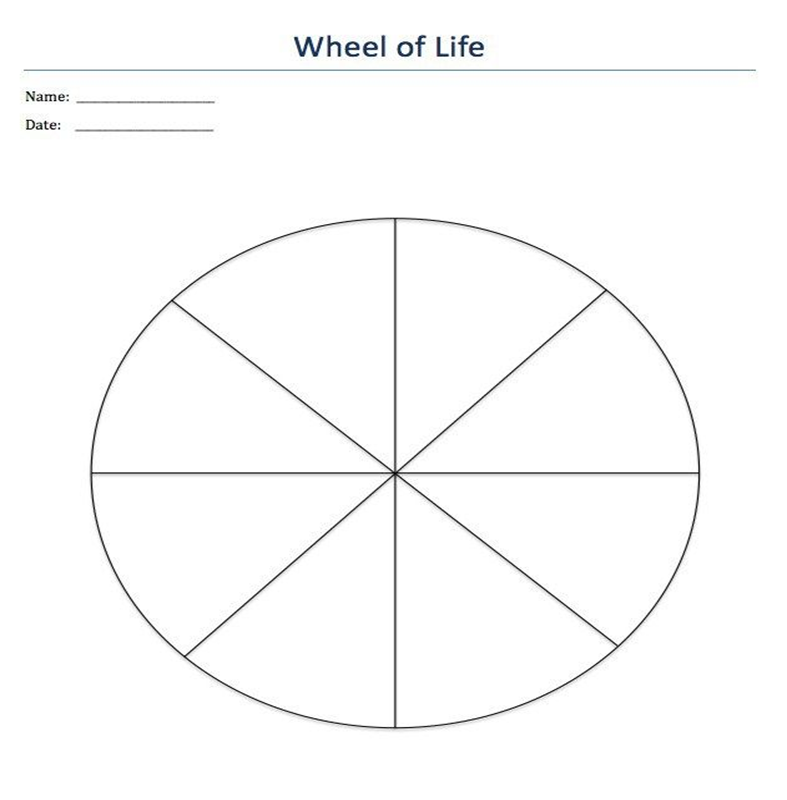 